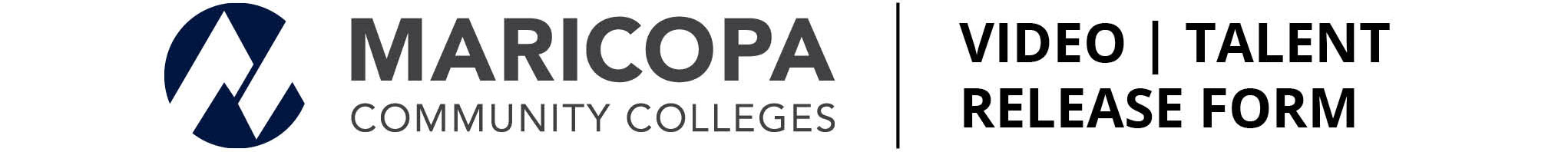 This Video Talent Release Form relates solely to the creation by (“Filmmaker”) 	 of the following work (“Work”):	In signing this form, I release any claims to authorship or ownership of the Work or any of the portions of it. By virtue of this release, I grant to Filmmaker perpetual, royal-free rights to:• Duplicate, display, use, screen, show, exhibit, broadcast, disseminate, distribute, publicly perform, manufacture copies, sell and otherwise exploit or dispose of the Work, throughout the world, in any media now known or later devised;• Edit,adapt, or reconfigure the Work to technological or commercial requirements in various formats now known or later devised, although Filmmaker shall have no right or authority to substantially alter the fundamental 
character or meaning of the Work;• Reproduce or distribute my actual or fictitious names, portraits, pictures,biological information, audio and video 
recordings and other likenesses in any media and in any manner that the Filmmaker deems appropriate.
I understand that I will not receive any compensation relating to the Work. I also understand that Filmmaker is not obligated to use my contribution to the Work, as described below, and that any use that Filmmaker may make of my contribution is at his or her sole discretion.My relation to the Work is as follows:__I will appear or perform in the Work.  __My original musical composition will be used in the Work.__I will edit the Work.		         __I will perform as crew work for the production or filming of the Work.__I will provide the following in relation     to the creation of the Work:	Name:	Date:	Address:	Phone:	Signature________________________________________________________________________________Parent/GuardianSignature (if under18)	Witness:	MC-ˇVTF (04/27/16)Chandler-Gilbert | Estrella Mountain | GateWay | Glendale | Mesa 
Paradise Valley | Phoenix | Rio Salado | Scottsdale | South MountainThe Maricopa County Community College District (MCCCD) is an EEO/AA institution and an equal opportunity employer of protected veterans, and individuals with disabilities. All qualified applicants will receive consideration for employment without regard to race, color, religion, sex, sexual orientation, gender identity, or national origin.  